Publicado en España el 02/11/2018 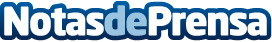 La empresa española Airtouch New Media, una de las líderes en desarrollo de skills para Amazon AlexaEntre sus últimos hitos, el desarrollo de la skill de Burger King® para Amazon Alexa, que permitirá pedir una hamburguesa, utilizando sólo la voz, a los españoles que ya cuenten con uno de los dispositivos de Amazon Echo en sus hogares. Las skills integradas en Amazon Alexa representan un nuevo canal para la relación y comunicación entre marcas y consumidores con la voz como herramienta fundamental, permitiendo a las marcas ofrecer soporte o serviciosDatos de contacto:Ana LópezNota de prensa publicada en: https://www.notasdeprensa.es/la-empresa-espanola-airtouch-new-media-una-de Categorias: Nacional Bricolaje E-Commerce Software http://www.notasdeprensa.es